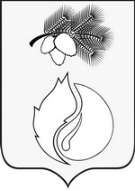 АДМИНИСТРАЦИЯ ГОРОДА КЕДРОВОГОПОСТАНОВЛЕНИЕ10 февраля 2022 г.                                                                                                               № 44Томская областьг. КедровыйОб утверждении административного регламента по предоставлению муниципальной услуги «Выдача разрешения на установку и эксплуатацию рекламных конструкций на соответствующей территории, аннулирование такого разрешения»В соответствии с Федеральным законом от 27.07.2010 № 210-ФЗ «Об организации предоставления государственных и муниципальных услуг», в соответствии со статьей 19 Федерального закона от 13.03.2006 № 38-ФЗ «О рекламе», руководствуясь Уставом городского округа «Город Кедровый», в целях реализации мероприятий проводимой в Российской Федерации административной реформы, направленной на повышение эффективности деятельности органов исполнительной власти и органов местного самоуправления, доступности гражданам государственных и муниципальных услуг, качественного и своевременного их предоставленияПОСТАНОВЛЯЕТ:1. Утвердить административный регламент по предоставлению муниципальной услуги «Выдача разрешения на установку и эксплуатацию рекламных конструкций на соответствующей территории, аннулирование такого разрешения» согласно приложению к настоящему постановлению.2. Постановление вступает в силу со дня официального опубликования. 3. Опубликовать постановление в Информационном бюллетене городского округа «Город Кедровый», разместить на официальном сайте Администрации города Кедрового в информационно-телекоммуникационной сети «Интернет»: http://www.kedradm.ru.4. Контроль за исполнением настоящего постановления возложить на Первого заместителя Мэра города Кедрового.Мэр города Кедрового                                                                                                 Н.А.СоловьеваКарпова Любовь Васильевна8(38250) 35-418ПриложениеУтверждено постановлениемАдминистрации города Кедровогоот 10.02.2023 № 44Административный регламентпо предоставлению муниципальной услуги«Выдача разрешения на установку и эксплуатацию рекламных конструкций на соответствующей территории, аннулирование такого разрешения»I. ОБЩИЕ ПОЛОЖЕНИЯПредмет регулирования Административного регламента1. Административный регламент по предоставлению муниципальной услуги «Выдача разрешения на установку и эксплуатацию рекламных конструкций на соответствующей территории, аннулирование такого разрешения» (далее - Административный регламент) разработан в целях повышения качества и доступности предоставления муниципальной услуги, определяет стандарт, сроки и последовательность действий (административных процедур) по выдаче разрешения на установку и эксплуатацию рекламных конструкций на соответствующей территории, аннулирование такого разрешения (далее - муниципальная услуга) Администрацией города Кедрового (далее – Администрация), должностными лицами и муниципальными служащими Администрации.Описание категории заявителей2. Получателями муниципальной услуги являются отдельные категории заявителей, объединённые общими признаками физические или юридические лица:1) собственник рекламной конструкции либо лицо, обладающее вещным правом на рекламную конструкцию или правом владения и пользования рекламной конструкцией на основании договора с ее собственником;2) собственник недвижимого имущества, к которому присоединяется рекламная конструкция (за исключением недвижимого имущества, находящегося в государственной или муниципальной собственности), либо лицо, обладающее вещным правом на недвижимое имущество, к которому присоединяется рекламная конструкция, или правом владения и пользования указанным недвижимым имуществом на основании договора с ее собственником, а также доверительным управляющим при условии, что договор доверительного управления имуществом не ограничивает доверительного управляющего в совершении действий по размещению рекламных конструкций на переданном в доверительное управление недвижимом имуществе.3. Интересы Заявителей, указанных в пункте 2 настоящего Административного регламента, могут представлять лица, обладающие соответствующими полномочиями (далее - представитель).Требования к порядку информирования о предоставлении муниципальной услуги4. Информирование о порядке предоставления муниципальной услуги осуществляется:1) непосредственно при личном приеме в Администрации или многофункциональном центре предоставления государственных и муниципальных услуг (далее - МФЦ);2) по телефону в Администрации или МФЦ;3) письменно, в том числе посредством электронной почты, факсимильной связи;4) посредством размещения в открытой и доступной форме информации:- в федеральной государственной информационной системе «Единый портал государственных и муниципальных услуг (функций)» (https://www.gosuslugi.ru/) (далее - Единый портал); - на официальном сайте Администрации (http:// kedradm.ru.);5) посредством размещения информации на информационных стендах Администрации или МФЦ.5. Информирование осуществляется по вопросам, касающимся:1) способов подачи заявления о предоставлении муниципальной услуги;2) адресов отдела по управлению муниципальной собственностью Администрации и МФЦ, обращение в которые необходимо для предоставления муниципальной услуги;3) справочной информации о работе отдела по управлению муниципальной собственностью Администрации (далее – отдел УМС) и МФЦ;4) документов, необходимых для предоставления муниципальной услуги;5) порядка и сроков предоставления муниципальной услуги;6) порядка получения сведений о ходе рассмотрения заявления и о результатах предоставления муниципальной услуги;7) порядка досудебного (внесудебного) обжалования решений и действий (бездействия) должностных лиц, и принимаемых ими решений при предоставлении муниципальной услуги.6. При устном обращении Заявителя (лично или по телефону) специалист отдела УМС, работник МФЦ осуществляющий консультирование, подробно в вежливой (корректной) форме информирует обратившихся по интересующим вопросам.7. Ответ на телефонный звонок должен начинаться с информации о наименовании органа, в который позвонил Заявитель, фамилии, имени, отчества (последнее - при наличии) и должности специалиста, принявшего телефонный звонок.Если специалист Администрации не может самостоятельно дать ответ, телефонный звонок должен быть переадресован (переведен) на другое должностное лицо или же обратившемуся лицу должен быть сообщен телефонный номер, по которому можно будет получить необходимую информацию.Продолжительность информирования по телефону не должна превышать 10 минут.8. Если подготовка ответа требует продолжительного времени, он предлагает Заявителю один из следующих вариантов дальнейших действий:- изложить обращение в письменной форме;- назначить другое время для консультаций.9. Специалист отдела УМС не вправе осуществлять информирование, выходящее за рамки стандартных процедур и условий предоставления муниципальной услуги, и влияющее прямо или косвенно на принимаемое решение.10. Информирование осуществляется в соответствии с графиком приема граждан.11. По письменному обращению специалист Администрации, ответственный за предоставление муниципальной услуги, подробно в письменной форме разъясняет гражданину сведения по вопросам, указанным в пункте 5 настоящего Административного регламента в порядке, установленном Федеральным законом от 02.05.2006 № 59-ФЗ «О порядке рассмотрения обращений граждан Российской Федерации». 12. На официальном сайте Администрации, на стендах в местах предоставления муниципальной услуги и в МФЦ размещается следующая справочная информация:1) о месте нахождения и графике работы Администрации и ответственных за предоставление муниципальной услуги, а также МФЦ;2) справочные телефоны специалистов Администрации, ответственных за предоставление муниципальной услуги, в том числе номер телефона-автоинформатора (при наличии);3) адрес официального сайта, а также электронной почты и (или) формы обратной связи Администрации в сети «Интернет».13. На Едином портале размещаются сведения, предусмотренные Положением о федеральной государственной информационной системе «Федеральный реестр государственных и муниципальных услуг (функций)», утвержденный постановлением Правительства Российской Федерации от 24.10.2011 № 861 «О федеральных государственных информационных системах, обеспечивающих предоставление в электронной форме государственных и муниципальных услуг (осуществление функций)».Доступ к информации о порядке и сроках предоставления муниципальной услуги осуществляется без выполнения заявителем каких-либо требований, в том числе без использования программного обеспечения, установка которого на технические средства заявителя требует заключения лицензионного или иного соглашения с правообладателем программного обеспечения, предусматривающего взимание платы, регистрацию или авторизацию заявителя, или предоставление им персональных данных.14. В залах ожидания Администрации размещаются нормативные правовые акты, регулирующие порядок предоставления муниципальной услуги, в том числе Административный регламент, которые по требованию Заявителя предоставляются ему для ознакомления.15. Размещение информации о порядке предоставления муниципальной услуги на информационных стендах в помещении МФЦ осуществляется в соответствии с соглашением, заключенным между МФЦ и Администрацией с учетом требований к информированию, установленных Административным регламентом.16. Информация о ходе рассмотрения заявления о предоставлении муниципальной услуги и о результатах предоставления муниципальной услуги может быть получена заявителем (его представителем) в личном кабинете на Едином портале, региональном портале, а также в Администрации при обращении заявителя лично, по телефону посредством электронной почты.II. СТАНДАРТ ПРЕДОСТАВЛЕНИЯ МУНИЦИПАЛЬНОЙ УСЛУГИНаименование муниципальной услуги17. Наименование муниципальной услуги – «Выдача разрешения на установку и эксплуатацию рекламных конструкций на соответствующей территории, аннулирование такого разрешения».Наименование органа предоставляющего муниципальную услугу18. Муниципальная услуга предоставляется Администрацией города Кедрового.Непосредственное предоставление муниципальной услуги осуществляет отдел по управлению муниципальной собственностью (отдел УМС), прием заявлений осуществляет отдел по труду и социальной политике (далее – отдел ТСП).19. В целях получения информации и документов, необходимых для предоставления муниципальной услуги, осуществляется межведомственное взаимодействие со следующими органами и организациями, участвующими в предоставлении муниципальной услуги:- Федеральной службой государственной регистрации, кадастра и картографии;- Федеральной налоговой службой.20. Заявитель вправе обратиться за получением услуги через представителя. Полномочия представителя, выступающего от имени Заявителя, подтверждаются доверенностью, оформленной в соответствии с требованиями законодательства Российской Федерации.Нормативно правовые акты, регулирующие предоставление муниципальной услуги21. Исполнение муниципальной услуги осуществляется в соответствии со следующими нормативными правовыми актами: - Конституцией Российской Федерации;- Земельным кодексом Российской Федерации;- Федеральным законом от 27.07.2010 № 210-ФЗ «Об организации предоставления государственных и муниципальных услуг»;- Федеральным законом от 13.03.2006 № 38-ФЗ «О рекламе»;- Уставом городского округа «Город Кедровый»;- Постановлением администрации города Кедрового от 05.12.2016 № 666 «Об утверждении схемы размещения рекламных конструкций на территории муниципального образования «Город Кедровый». Исчерпывающий перечень документов и сведений, необходимых в соответствии с нормативными правовыми актами для предоставления муниципальной услуги, подлежащих представлению заявителем, способы их получения заявителем, в том числе в электронной форме, порядок их представления22. Исчерпывающий перечень документов, необходимых для предоставления муниципальной услуги, подлежащих представлению Заявителем:1) документ удостоверяющий личность Заявителя или представителя Заявителя, либо иной документ, удостоверяющий личность, в соответствии с законодательством Российской Федерации или посредством идентификации и аутентификации в органах, предоставляющих государственные услуги, органах, предоставляющих муниципальные услуги, многофункциональных центрах с использованием информационных технологий, предусмотренных частью 18 статьи 14.1 Федерального закона от 27.07.2006 № 149-ФЗ «Об информации, информационных технологиях и о защите информации»; в случае представления заявления о выдаче градостроительного плана земельного участка и прилагаемых к нему документов посредством личного обращения в Администрацию, в том числе через МФЦ.В случае представления документов в электронной форме посредством Единого портала представление указанного документа не требуется;2) документ, подтверждающий полномочия представителя Заявителя действовать от имени заявителя (в случае обращения за получением услуги представителя заявителя). В случае представления документов в электронной форме посредством Единого портала указанный документ, выданный Заявителем, являющимся юридическим лицом, удостоверяется усиленной квалифицированной электронной подписью или усиленной неквалифицированной электронной подписью правомочного должностного лица такого юридического лица, а документ, выданный Заявителем, являющимся физическим лицом, - усиленной квалифицированной электронной подписью нотариуса;3). Для выдачи разрешения на установку и эксплуатацию рекламной конструкции Заявитель предоставляет:          а) заявление о предоставлении муниципальной услуги по форме, согласно Приложению № 1 к настоящему Административному регламенту; б) проектную документацию рекламной конструкции; в) эскиз рекламной конструкции;г) нотариально удостоверенное согласие собственника недвижимого имущества на присоединение к этому имуществу рекламной конструкции (в случае если имущество передано уполномоченному лицу); д) нотариально удостоверенное согласие собственника (-ов) недвижимого имущества на присоединение к этому имуществу рекламной конструкции (в случае если заявитель не является единоличным собственником имущества); е) нотариально удостоверенный протокол общего собрания собственников помещений в многоквартирном доме (в случае, когда рекламная конструкция присоединяется к общему имуществу); ё) договор на установку и эксплуатацию рекламной конструкции, за исключением случаев: когда заявитель является собственником рекламной конструкции и единоличным собственником имущества, к которому присоединяется рекламная конструкция; когда заключен договор по итогам проведения торгов в случае присоединения рекламной конструкции к имуществу, находящемуся муниципальной собственности.4). В случае обращения Заявителя за аннулированием разрешения на установку и эксплуатацию рекламной конструкции:          а) заявление о предоставлении муниципальной услуги по форме, согласно Приложению № 2 к настоящему Административному регламенту;б) документ, подтверждающий прекращение договора, заключенного между собственником или законным владельцем недвижимого имущества и владельцем рекламной конструкции. 23. Для предоставления муниципальной услуги Заявитель направляет заявление, а также прилагаемые к нему документы, одним из следующих способов по выбору Заявителя:а) в электронной форме посредством Единого портала.В случае представления заявления о присвоении, изменении или аннулировании адреса объекту адресации, и прилагаемых к нему документов указанным способом, Заявитель или его представитель прошедшие процедуры регистрации, идентификации и аутентификации с использованием федеральной государственной информационной системы «Единая система идентификации и аутентификации в инфраструктуре, обеспечивающей информационно-технологическое взаимодействие информационных систем, используемых для предоставления государственных и муниципальных услуг в электронной форме» (далее - ЕСИА) или иных государственных информационных систем, если такие государственные информационные системы в установленном Правительством Российской Федерации порядке обеспечивают взаимодействие с ЕСИА, при условии совпадения сведений о физическом лице в указанных информационных системах, заполняют форму указанного заявления с использованием интерактивной формы в электронном виде.Заявление о присвоении адреса объекту адресации, изменении и аннулировании такого адреса направляется заявителем или его представителем вместе с прикрепленными электронными документами, указанными в подпунктах «б» - «г» пункта 22 настоящего Административного регламента. Заявление о предоставлении муниципальной услуги подписывается Заявителем или его представителем, уполномоченным на подписание такого заявления, простой - подписью, либо усиленной неквалифицированной электронной подписью, сертификат ключа проверки которой создан и используется в инфраструктуре, обеспечивающей информационно-технологическое взаимодействие информационных систем, используемых для предоставления государственных и муниципальных услуг в электронной форме, которая создается и проверяется с использованием средств электронной подписи и средств удостоверяющего центра, имеющих подтверждение соответствия требованиям, установленным федеральным органом исполнительной власти в области обеспечения безопасности в соответствии с частью 5 статьи 8 Федерального закона от 06.04.2011 № 63-ФЗ «Об электронной подписи», а также при наличии у владельца сертификата ключа проверки ключа простой электронной подписи, выданного ему при личном приеме в соответствии с Правилами использования простой электронной подписи при обращении за получением государственных и муниципальных услуг, утвержденными постановлением Правительства Российской Федерации от 25.01.2013 № 33 «Об использовании простой электронной подписи при оказании государственных и муниципальных услуг», в соответствии с Правилами определения видов электронной подписи, использование которых допускается при обращении за получением государственных и муниципальных услуг, утвержденными постановлением Правительства Российской Федерации от 25.06.2012 № 634 «О видах электронной подписи, использование которых допускается при обращении за получением государственных и муниципальных услуг»;б) на бумажном носителе посредством личного обращения в Администрацию, в том числе через МФЦ в соответствии с соглашением о взаимодействии между МФЦ и Администрацией, заключенным в соответствии с постановлением Правительства Российской Федерации от 27.09.2011 № 797 «О взаимодействии между многофункциональными центрами предоставления государственных и муниципальных услуг и федеральными органами исполнительной власти, органами государственных внебюджетных фондов, органами государственной власти субъектов Российской Федерации, органами местного самоуправления», либо посредством почтового отправления с уведомлением о вручении.Исчерпывающий перечень документов и сведений, необходимых в соответствии с нормативными правовыми актами для предоставления муниципальной услуги, которые находятся в распоряжении органов местного самоуправления и иных органов, участвующих в предоставлении муниципальных услуг24. Исчерпывающий перечень необходимых для предоставления услуги документов (их копий или сведений, содержащихся в них), которые запрашиваются Администрацией в порядке межведомственного информационного взаимодействия (в том числе с использованием единой системы межведомственного электронного взаимодействия и подключаемых к ней региональных систем межведомственного электронного взаимодействия) в государственных органах, органах местного самоуправления и подведомственных государственным органам и органам местного самоуправления организациях, в распоряжении которых находятся указанные документы, и которые Заявитель вправе представить по собственной инициативе: 1) правоустанавливающие документы на недвижимое имущество, к которому присоединяется рекламная конструкция;2) выписка из Единого государственного реестра юридических лиц (в случае если заявителем является юридическое лицо);3) выписка из Единого государственного реестра индивидуальных предпринимателей (в случае если заявителем является индивидуальный предприниматель);4) подтверждение в письменной форме согласия собственника недвижимого имущества либо иного законного владельца недвижимого имущества на присоединение к этому имуществу рекламной конструкции в случае, если соответствующее недвижимое имущество находится в государственной или муниципальной собственности;5) документ, подтверждающий уплату государственной пошлины за выдачу разрешения на установку рекламной конструкции в соответствии с подпунктом 105 пункта 1 статьи 333.33 Налогового кодекса Российской Федерации.Непредставление заявителем документов, указанных в настоящем пункте, не является основанием для отказа заявителю в предоставлении муниципальной услуги.Иные требования, в том числе учитывающие особенности предоставления муниципальной услуги в многофункциональном центре, особенности предоставления муниципальной услуги по экстерриториальному принципу и особенности предоставления муниципальной услуги в электронной форме25. В целях предоставления услуги Заявителю или его представителю обеспечивается в МФЦ доступ к Единому порталу, региональному порталу в соответствии с постановлением Правительства Российской Федерации от 22.12.2012 № 1376 «Об утверждении Правил организации деятельности многофункциональных центров предоставления государственных и муниципальных услуг».26. Документы, прилагаемые Заявителем к заявлению о предоставлении муниципальной услуги, представляемые в электронной форме, направляются в следующих форматах:а) xml - для документов, в отношении которых утверждены формы и требования по формированию электронных документов в виде файлов в формате xml;б) doc, docx, odt - для документов с текстовым содержанием, не включающим формулы;в) pdf, jpg, jpeg - для документов с текстовым содержанием, в том числе включающих формулы и (или) графические изображения, а также документов с графическим содержанием.27. В случае если оригиналы документов, прилагаемых к заявлению о предоставлении муниципальной услуги, выданы и подписаны уполномоченным органом на бумажном носителе, допускается формирование таких документов, представляемых в электронной форме, путем сканирования непосредственно с оригинала документа (использование копий не допускается), которое осуществляется с сохранением ориентации оригинала документа в разрешении 300 - 500 dpi (масштаб 1:1) и всех аутентичных признаков подлинности (графической подписи лица, печати, углового штампа бланка), с использованием следующих режимов:1) «черно-белый» (при отсутствии в документе графических изображений и (или) цветного текста);2) «оттенки серого» (при наличии в документе графических изображений, отличных от цветного графического изображения);3) «цветной» или «режим полной цветопередачи» (при наличии в документе цветных графических изображений либо цветного текста).Количество файлов должно соответствовать количеству документов, каждый из которых содержит текстовую и (или) графическую информацию.28. Документы, прилагаемые Заявителем к заявлению о предоставлении муниципальной услуги, представляемые в электронной форме, должны обеспечивать возможность идентифицировать документ и количество листов в документе.Срок и порядок регистрации запроса заявителя о предоставлении муниципальной услуги, в том числе в электронной форме29. Регистрация Заявления о предоставлении муниципальной услуги, представленного заявителем, осуществляется не позднее 1 (одного) рабочего дня, следующего за днем его поступления.В случае предоставления заявления о предоставлении муниципальной услуги в электронной форме, вне рабочего времени Администрации либо в выходной, нерабочий праздничный день, днем получения заявления о выдаче градостроительного плана земельного участка считается первый рабочий день, следующий за днем представления Заявителем указанного заявления.Срок предоставления муниципальной услуги, в том числе с учетом необходимости обращения в организации, участвующие в предоставлении муниципальной услуги, срок приостановления предоставления муниципальной услуги, срок выдачи документов, являющихся результатом предоставления муниципальной услуги30. Максимальный срок ожидания в очереди при подаче запроса о предоставлении муниципальной услуги и при получении результата предоставления муниципальной услуги в Администрации или МФЦ не более 15 минут.31. Срок предоставления услуги составляет:1) выдача разрешения на установку и эксплуатацию рекламной конструкции на соответствующей территории или решения об отказе в выдаче разрешения на установку и эксплуатацию рекламной конструкции на соответствующей территории осуществляется в течение 60 календарных дней со дня приема от Заявителя необходимых документов;2) выдача решения об аннулировании разрешения на установку и эксплуатацию рекламной конструкции на соответствующей территории или решения об отказе в аннулировании разрешения на установку и эксплуатацию рекламной конструкции на соответствующей территории осуществляется в течение 30 календарных дней со дня направления владельцем рекламной конструкции уведомления в письменной форме или в форме электронного документа с использованием Единого портала о своем отказе от дальнейшего использования разрешения или с момента направления собственником или иным законным владельцем недвижимого имущества, к которому присоединена рекламная конструкция, документа, подтверждающего прекращение договора, заключенного между таким собственником или таким владельцем недвижимого имущества и владельцем рекламной конструкции. Заявление о предоставлении муниципальной услуги считается полученным Администрацией со дня его регистрации.Исчерпывающий перечень оснований для отказа в приеме документов, необходимых для предоставления муниципальной услуги32. Основания для отказа в приеме документов, необходимых для предоставления муниципальной услуги отсутствуют.Исчерпывающий перечень оснований для приостановления предоставления муниципальной услуги или отказа в предоставлении муниципальной услуги33. Исчерпывающий перечень оснований для отказа в предоставлении муниципальной услуги, в том числе в электронной форме:1) непредставление документов, указанных в пункте 22 настоящего Административного Регламента;2) несоответствие проекта рекламной конструкции и ее территориального размещения требованиям технического регламента;3) несоответствие установки рекламной конструкции в заявленном месте, утвержденной в соответствии с частью 5.8 статьи 19 Федерального закона от 13.03.2006 № 38-ФЗ «О рекламе», Схеме размещения рекламных конструкций на земельных участках независимо от форм собственности, а также на зданиях или ином недвижимом имуществе, находящихся в муниципальной собственности, на территории муниципального образования «Город Кедровый»;4) нарушение требований нормативных актов по безопасности движения транспорта;5) нарушение внешнего архитектурного облика сложившейся застройки муниципального образования «Город Кедровый»: несоответствие типа, вида рекламных конструкций, площади информационных полей, технических характеристик рекламных конструкций, утвержденных схемой размещения рекламных конструкций;6) нарушение требований законодательства Российской Федерации об объектах культурного наследия (памятниках истории и культуры) народов Российской Федерации, их охране и использовании;7) нарушение требований, установленных частями 32, 5 в случае, если для установки и эксплуатации рекламной конструкции используется общее имущество собственников помещений в многоквартирном доме, 51, 56, 57статьи 19 Федерального закона от 13.03.2006 № 38-ФЗ «О рекламе».34. Основания для приостановления предоставления муниципальной услуги отсутствуют.Перечень услуг, которые являются необходимыми и обязательными для предоставления муниципальной услуги, в том числе сведения о документе (документах), выдаваемом (выдаваемых) организациями, участвующими в предоставлении муниципальной услуги35. Услуги, необходимые и обязательные для предоставления муниципальной услуги, отсутствуют. 36. При предоставлении муниципальной услуги запрещается требовать от Заявителя: 1) представления документов и информации или осуществления действий, представление или осуществление, которых не предусмотрено нормативными правовыми актами, регулирующими отношения, возникающие в связи с предоставлением муниципальной услуги; 2) представления документов и информации, которые в соответствии с нормативными правовыми актами Российской Федерации и Томской области, муниципальными правовыми актами находятся в распоряжении органов, предоставляющих муниципальную услугу, государственных органов, органов местного самоуправления и (или) подведомственных государственным органам и органам местного самоуправления организаций, участвующих в предоставлении муниципальных услуг, за исключением документов, указанных в части 6 статьи 7 Федерального закона от 27.07.2010 № 210-ФЗ «Об организации предоставления государственных и муниципальных услуг» (далее – Федеральный закон № 210-ФЗ); 3) представления документов и информации, отсутствие и (или) недостоверность, которых не указывались при первоначальном отказе в приеме документов, необходимых для предоставления муниципальной услуги, либо в предоставлении муниципальной услуги, за исключением следующих случаев;4) изменение требований нормативных правовых актов, касающихся предоставления муниципальной услуги, после первоначальной подачи заявления о предоставлении муниципальной услуги; 5) наличие ошибок в заявлении о предоставлении муниципальной услуги и документах, поданных заявителем после первоначального отказа в приеме документов, необходимых для предоставления муниципальной услуги, либо в предоставлении муниципальной услуги и не включенных в представленный ранее комплект документов;6) истечение срока действия документов или изменение информации после первоначального отказа в приеме документов, необходимых для предоставления муниципальной услуги, либо в предоставлении муниципальной услуги; 7) выявление документально подтвержденного факта признаков ошибочного или противоправного действия (бездействия) должностного лица Администрации, служащего, работника многофункционального центра, работника организации, предусмотренной частью 1.1 статьи 16 Федерального закона № 210-ФЗ, при первоначальном отказе в приеме документов, необходимых для предоставления муниципальной услуги, либо в предоставлении муниципальной услуги, о чем в письменном виде за подписью Мэра города Кедрового Администрации, руководителя МФЦ при первоначальном отказе в приеме документов, необходимых для предоставления муниципальной услуги, либо руководителя организации, предусмотренной частью 1.1 статьи 16 Федерального закона № 210-ФЗ, уведомляется Заявитель, а также приносятся извинения за доставленные неудобства.Описание результата предоставления муниципальной услуги37. Результатом предоставления услуги является: 1) выдача разрешения на установку и эксплуатацию рекламной конструкции на соответствующей территории; 2) решения об отказе в выдаче разрешения на установку и эксплуатацию рекламной конструкции на соответствующей территории;3) выдача решения об аннулировании разрешения на установку и эксплуатацию рекламной конструкции на соответствующей территории;4) выдача решения об отказе в аннулировании разрешения на установку и эксплуатацию рекламной конструкции соответствующей территории.Порядок информирования о правилах исполнения муниципальной услуги38. Сведения о ходе рассмотрения заявления о предоставлении муниципальной услуги, представленного посредством Единого портала, доводятся до Заявителя путем уведомления об изменении статуса уведомления в личном кабинете заявителя на Едином портале. Сведения о ходе рассмотрения заявления о предоставлении муниципальной услуги предоставляются Заявителю на основании его устного (при личном обращении либо по телефону в Администрацию, МФЦ) либо письменного запроса, составляемого в произвольной форме, без взимания платы. Письменный запрос может быть подан: а) на бумажном носителе посредством личного обращения в Администрацию, в том числе через МФЦ либо посредством почтового отправления с объявленной ценностью при его пересылке, описью вложения и уведомлением о вручении; б) в электронной форме посредством электронной почты. На основании запроса сведения о ходе рассмотрения заявления о предоставлении муниципальной услуги до Заявителя в устной форме (при личном обращении либо по телефону в Администрацию, МФЦ) в день обращения заявителя либо в письменной форме, в том числе в электронном виде, если это предусмотрено указанным запросом, в течение 2 (двух) рабочих дней со дня поступления соответствующего запроса.Информация об адресе, телефонах и графике работы отдела УМС39. Адрес: 1-й микрорайон ул., д. 39/1, г. Кедровый, Томская область, 63661540. Телефон: (38250) 35-418 / Факс: (38-250)35-546Электронные адреса: kedradm@gov70.ru; kedroums@tomsk.gov.ru41. Официальный сайт: http://kedradm.ru42. График работы с Заявителями:Понедельник – пятница с 08-30 до 12-30, с 14-00 до 17-15Порядок, размер и основания взимания государственной пошлины или иной оплаты, взимаемой за предоставление муниципальной услуги 43. Муниципальная услуга предоставляется бесплатно.44. Размер государственной пошлины установлен в соответствии с подпунктом 105 пункта 1 статьи 333.33 части второй Налогового кодекса Российской Федерации. Показатели доступности и качества муниципальной услуги 45. Основными показателями доступности предоставления муниципальной услуги являются: 1) наличие полной и понятной информации о порядке, сроках и ходе предоставления муниципальной услуги в информационно телекоммуникационных сетях общего пользования (в том числе в сети «Интернет»), средствах массовой информации;2) возможность получения заявителем уведомлений о предоставлении муниципальной услуги с помощью Единого портала;3) возможность получения информации о ходе предоставления муниципальной услуги, в том числе с использованием информационно-коммуникационных технологий. 46. Основными показателями качества предоставления муниципальной услуги являются: 1) своевременность предоставления муниципальной услуги в соответствии со стандартом ее предоставления, установленным настоящим Административным регламентом; 2) минимально возможное количество взаимодействий заявителя с должностными лицами, участвующими в предоставлении муниципальной услуги; 3) отсутствие обоснованных жалоб на действия бездействие сотрудников и их некорректное невнимательное отношение к заявителям; 4) отсутствие нарушений установленных сроков в процессе предоставления муниципальной услуги; 5) отсутствие заявлений об оспаривании решений, действий (бездействия) Администрации, ее должностных лиц, принимаемых (совершенных) при предоставлении муниципальной услуги, по итогам рассмотрения которых вынесены решения об удовлетворении (частичном удовлетворении) требований Заявителей.Требования к местам исполнения муниципальной услуги47. Оказание муниципальной услуги осуществляется в здании Администрации.В случае если имеется возможность организации стоянки (парковки) возле здания Администрации, организовывается стоянка (парковка) для транспортных средств, бесплатная для заявителей. Для парковки транспортных средств, управляемых инвалидами I, II групп, и транспортных средств, перевозящих таких инвалидов и (или) детей-инвалидов, на каждой стоянке (парковке) выделяется не менее 10% мест (но не менее одного места), которые не должны занимать иные транспортные средства, за исключением случаев, предусмотренных правилами дорожного движения. На граждан из числа инвалидов III группы распространяются нормы настоящего абзаца в порядке, установленном Федеральным законом от 24.11.1995 № 181-ФЗ «О социальной защите инвалидов в Российской Федерации». На указанных транспортных средствах должен быть установлен опознавательный знак «Инвалид» и информация об этих транспортных средствах должна быть внесена в федеральных реестр инвалидов.Инвалидам (включая инвалидов, использующих кресла-коляски и собак-проводников) обеспечивается возможность самостоятельного передвижения по территории, беспрепятственный доступ к зданию Администрации, пользование средства связи и информации. Вход в здание Администрации обеспечивается свободным доступом Заявителей, оборудовано удобной лестницей с поручнями, широкими проходами, а также пандусами для передвижения кресел-колясок. 48. Фасад здания Администрации оборудован осветительными приборами, позволяющими посетителям ознакомиться с информационными табличками, содержащими информацию о наименование органа; о месте нахождения и юридическом адресе; режим работы.У входа в каждый кабинет здания Администрации размещается табличка с номером кабинета; фамилией, именем, отчеством, должностью специалиста, работающего в данном кабинете; информационный стенд (по необходимости).Места ожидания в очереди на получение или предоставление документов, места для заполнения документов оборудуются стульями и столами и обеспечиваются образцами заполнения документов, бланками заявлений и канцелярскими принадлежностями.49. В случае самостоятельного обращения инвалидов, имеющих стойкие расстройства функции зрения и самостоятельного передвижения, диспетчер единой диспетчерской службы оказывает сопровождение гражданина до кабинета, в котором предоставляется услуга, либо вызывает специалиста, занимающегося предоставлением муниципальной услуги. Вызванный специалист осуществляет прием гражданина на первом этаже здания Администрации, оборудованного стульями и столами, образцами заполнения документов, бланками заявлений и канцелярскими принадлежностями.Специалисты Администрации осуществляют беспрепятственный допуск сурдопереводчика и тифлосурдопереводчика, допуск собаки-проводника, оказывают инвалидам помощь в преодолении барьеров, мешающих получению ими муниципальной услуги.50. В случае обращения инвалидов по средствам телефонной, электронной связи, специалистом осуществляется выезд на дом для предоставления муниципальной услуги.51. Принятие Администрацией, предоставляющей муниципальные услуги, решений о предоставлении инвалидам мер социальной поддержки, об оказании им муниципальных услуг, о реализации иных прав инвалидов, предусмотренных законодательством Российской Федерации, осуществляется на основании сведений об инвалидности, содержащихся в федеральном реестре инвалидов, а в случае отсутствия соответствующих сведений в федеральном реестре инвалидов на основании представленных заявителем документов.РАЗДЕЛ III. СОСТАВ, ПОСЛЕДОВАТЕЛЬНОСТЬ И СРОКИ ВЫПОЛНЕНИЯ АДМИНИСТРАТИВНЫХ ПРОЦЕДУР (ДЕЙСТВИЙ), ТРЕБОВАНИЯ К ПОРЯДКУ ИХ ВЫПОЛНЕНИЯ, В ТОМ ЧИСЛЕ ОСОБЕННОСТИ ВЫПОЛНЕНИЯ АДМИНИСТРАТИВНЫХ ПРОЦЕДУР В ЭЛЕКТРОННОЙ ФОРМЕИсчерпывающий перечень административных процедур 52. Предоставление муниципальной услуги включает в себя следующие административные процедуры:1) прием и регистрация заявления и документов, необходимых для предоставления муниципальной услуги;2) рассмотрение заявления и представленных документов;3) формирование и направление межведомственных запросов в органы (организации), участвующие в предоставлении муниципальной услуги; 4) принятие решения о предоставлении либо об отказе в предоставлении муниципальной услуги; 5) выдача результата предоставления муниципальной услуги;6) выдача (направление) дубликата результата предоставления муниципальной услуги или решения об отказе;7) порядок исправления допущенных опечаток и ошибок в выданных документах, в результате предоставления муниципальной услуги.53. Описание административных процедур представлено в Приложении № 3 к настоящему Административному регламенту.Прием и регистрация заявления и документов, необходимых для предоставления муниципальной услуги54. Основанием для начала данной процедуры является поступление в Администрацию заявления о предоставлении муниципальной услуги и прилагаемых к нему документов: - на бумажном носителе;- посредством электронной связи.55. Прием и регистрацию заявления о предоставлении муниципальной услуги и прилагаемых к нему документов осуществляется Администрацией в лице секретаря руководителя отдела ТСП.56. После регистрации, не позднее дня регистрации, заявление и прилагаемые к нему документы направляются Мэру города Кедрового для визирования, после визирования, не позднее следующего рабочего дня, направляются специалисту отдела УМС.57. Результатом административной процедуры является прием и регистрация заявления и представленных документов и передача их специалисту отдела УМС, ответственному за подготовку документов. 58. Максимальный срок выполнения административной процедуры не превышает 1 (одного) рабочего дня с даты регистрации заявления.Рассмотрение заявления и представленных документов59. Основанием для рассмотрения заявления и представленных документов является поступление заявления и представленных документов о предоставлении муниципальной услуги специалисту отдела УМС.60. В случае если Заявителем представлен полный пакет документов в соответствии с пунктом 22 Административного регламента, специалист отдела УМС проверяет наличие документов, указанных в пункте 24 Административного регламента, которые могут быть предоставлены Заявителем по собственной инициативе.В случае непредставления документов, указанных в пункте 24 Административного регламента, специалист отдела УМС переходит к процедуре формирования и направления межведомственных запросов в органы (организации), участвующие в предоставлении муниципальной услуги.61. При установлении оснований, указанных в пункте 33 Административного регламента, специалист отдела УМС в течение 5 (пяти) рабочих дней с даты поступления заявления готовит решение об отказе в предоставлении муниципальной услуги и направляет его Заявителю вместе с заявлением и прилагаемыми к нему документами.62. Результатом административной процедуры «рассмотрение заявление и представленных документов» является:1) выявление факта, что заявление подано в иной уполномоченный орган;2) выявление факта несоответствия заявления требованиям пункта 22 настоящего Административного регламента;3) выявление факта, что к заявлению не приложены документы, предусмотренные пунктом 24 настоящего Административного регламента;4) выявление необходимости формирования и направления межведомственных запросов в органы (организации), участвующие в предоставлении муниципальной услуги.63. Максимальный срок выполнения административной процедуры «рассмотрение заявления и представленных документов» не превышает 2 (двух) рабочих дней с даты поступления заявления специалисту отдела УМС.Перечень административных процедур (действий) при предоставлении муниципальной услуги услуг в электронной форме 64. При предоставлении муниципальной услуги в электронной форме заявителю обеспечиваются: 1) получение информации о порядке и сроках предоставления муниципальной услуги; 2) формирование заявления; 3) прием и регистрация уполномоченным органом заявления и иных документов, необходимых для предоставления муниципальной услуги; 4) получение результата предоставления муниципальной услуги; 5) получение сведений о ходе рассмотрения заявления; 6) осуществление оценки качества предоставления муниципальной услуги; 7) досудебное (внесудебное) обжалование решений и действий (бездействия) Администрации либо действия (бездействие) должностных лиц Администрации, предоставляющего муниципальную услугу, либо муниципального служащего.Порядок осуществления административных процедур (действий) в электронной форме65. Формирование заявления осуществляется посредством заполнения электронной формы заявления на Едином портале без необходимости дополнительной подачи заявления в какой-либо иной форме.66. Форматно-логическая проверка сформированного заявления осуществляется после заполнения Заявителем каждого из полей электронной формы заявления. При выявлении некорректно заполненного поля электронной формы заявления Заявитель уведомляется о характере выявленной ошибки и порядке ее устранения посредством информационного сообщения непосредственно в электронной форме заявления. 67. При формировании заявления Заявителю обеспечивается:1) возможность копирования и сохранения заявления и иных документов, указанных в Административном регламенте, необходимых для предоставления муниципальной услуги; 2) возможность печати на бумажном носителе копии электронной формы заявления;3) сохранение ранее введенных в электронную форму заявления значений в любой момент по желанию пользователя, в том числе при возникновении ошибок ввода и возврате для повторного ввода значений в электронную форму заявления; 4) заполнение полей электронной формы заявления до начала ввода сведений заявителем с использованием сведений, размещенных в ЕСИА, и сведений, опубликованных на Едином портале, в части, касающейся сведений, отсутствующих в ЕСИА; 5) возможность вернуться на любой из этапов заполнения электронной формы заявления без потери ранее введенной информации; 6) возможность доступа заявителя на Едином портале к ранее поданным им заявлениям в течение не менее одного года, а также частично сформированных заявлений – в течение не менее 3 месяцев со дня формирования текущего заявления (черновикам заявлений) (при заполнении формы заявления посредством Единого портала). Сформированное и подписанное заявление и иные документы, необходимые для предоставления муниципальной услуги, направляются в Администрацию посредством Единого портала. 68. Администрация обеспечивает в срок не позднее 1 рабочего дня со дня подачи заявления на Единый портал, а в случае его поступления в выходной, нерабочий праздничный день, – в следующий за ним первый рабочий день: а) прием документов, необходимых для предоставления услуги, и направление заявителю электронного сообщения о поступлении заявления; б) регистрацию заявления и направление заявителю уведомления о регистрации заявления либо об отказе в приеме документов, необходимых для предоставления муниципальной услуги. 69. Электронное заявление становится доступным для специалиста Администрации, ответственного за прием и регистрацию заявления (далее – ответственное должностное лицо), в государственной информационной системе, используемой уполномоченным органом для предоставления муниципальной услуги далее – ГИС. 70. Ответственное должностное лицо: 1) проверяет наличие электронных заявлений, поступивших посредством Единого портала, с периодичностью не реже 2 раз в день; 2) рассматривает поступившие заявления и приложенные образы документов (документы); 3) производит действия в соответствии с пунктом 70 настоящего Административного регламента. 71. Заявителю в качестве результата предоставления муниципальной услуги обеспечивается возможность получения документа: 1) в форме электронного документа, подписанного усиленной квалифицированной электронной подписью уполномоченного должностного лица Администрации, направленного заявителю в личный кабинет на Едином портале;2) в виде бумажного документа, подтверждающего содержание электронного документа, который Заявитель получает при личном обращении в МФЦ. 72. Получение информации о ходе рассмотрения заявления и о результате предоставления муниципальной услуги производится в личном кабинете на Едином портале при условии авторизации. Заявитель имеет возможность просматривать статус электронного заявления, а также информацию о дальнейших действиях в личном кабинете по собственной инициативе, в любое время. При предоставлении муниципальной услуги в электронной форме Заявителю направляется: а) уведомление о приеме и регистрации заявления и иных документов, необходимых для предоставления муниципальной услуги, содержащее сведения о факте приема заявления и документов, необходимых для предоставления муниципальной услуги, и начале процедуры предоставления муниципальной услуги, а также сведения о дате и времени окончания предоставления муниципальной услуги либо мотивированный отказ в приеме документов, необходимых для предоставления муниципальной услуги; б) уведомление о результатах рассмотрения документов, необходимых для предоставления муниципальной услуги, содержащее сведения о принятии положительного решения о предоставлении муниципальной услуги и возможности получить результат предоставления муниципальной услуги либо мотивированный отказ в предоставлении муниципальной услуги.Исчерпывающий перечень административных процедур (действий) при предоставлении муниципальной услуги, выполняемых МФЦ73. МФЦ осуществляет: 1) информирование Заявителей о порядке предоставления муниципальной услуги в многофункциональном центре, по иным вопросам, связанным с предоставлением муниципальной услуги, а также консультирование заявителей о порядке предоставления муниципальной услуги в МФЦ; 2) выдачу Заявителю результата предоставления муниципальной услуги, на бумажном носителе, подтверждающих содержание электронных документов, направленных в МФЦ по результатам предоставления муниципальной услуги, а также выдача документов, включая составление на бумажном носителе и заверение выписок из информационных систем органов, предоставляющих муниципальных услуг; 3) иные процедуры и действия, предусмотренные Федеральным законом № 210-ФЗ.74. В соответствии с частью 1.1 статьи 16 Федеральным законом № 210-ФЗ для реализации своих функций МФЦ вправе привлекать иные организации.Формирование и направление межведомственных запросов в органы (организации), участвующие в предоставлении муниципальной услуги75. Основанием для начала административной процедуры по формированию и направлению межведомственных запросов в органы (организации), участвующие в предоставлении муниципальной услуги о предоставлении документов, необходимых для предоставления муниципальной услуги, является непредставление Заявителем в Администрацию, в МФЦ, документов, указанных в пункте 24 Административного регламента.76. Ответственным лицом за выполнение административной процедуры является специалист отдела УМС. 77. При подготовке межведомственного запроса специалист отдела УМС определяет перечень необходимых для предоставления муниципальной услуги документов (сведений, содержащихся в них) и государственные органы, органы местного самоуправления либо подведомственные государственным органам или органам местного самоуправления организации, в которых данные документы находятся.78. Для предоставления муниципальной услуги специалист отдела УМС направляет межведомственные запросы в:1) Федеральную службу государственной регистрации, кадастра и картографии о предоставлении сведений из Единого государственного реестра недвижимости в отношении земельного участка, предоставляемого в аренду, безвозмездное срочное пользование, постоянное (бессрочное) пользование, для строительства;2). Федеральной налоговой службой, предоставляющей сведения, содержащиеся в Едином государственном реестре юридических лиц и Едином государственном реестре индивидуальных предпринимателей.	79. Специалист отдела УМС в течение 1 (одного) рабочего дня с даты получения ответа на межведомственные запросы приобщает представленные по межведомственным запросам документы (полученные в течение 5 (пять) рабочих дней) и информацию к соответствующему запросу.80. Результатом административной процедуры является формирование полного пакета документов, необходимых для предоставления муниципальной услуги. 81. Максимальный срок выполнения административной процедуры не должен превышать 6 (шести) рабочих дней со дня получения специалистом отдела УМС заявления и представленных документов.Принятие решения о предоставлении либо об отказе в предоставлении муниципальной услуги82. Основанием для начала административной процедуры является получение специалистом отдела полного пакета документов, определенных пунктами 22, 24 настоящего Административного регламента.83. При отсутствии оснований для отказа в выдаче разрешения на установку и эксплуатацию рекламной конструкции на соответствующей территории, предусмотренных пунктом 33 Регламента, специалист отдела:1) готовит проект Постановления Администрации города Кедрового о выдаче разрешения на установку и эксплуатацию рекламной конструкции на соответствующей территории (далее – Проект Постановления);2) готовит разрешение на установку и эксплуатацию рекламной конструкции.84. Постановление Администрации города Кедрового о выдаче разрешения на установку и эксплуатацию рекламной конструкции на соответствующей территории подписывает мэр города Кедрового в течение 2 календарных дней с момента получения согласованного должностными лицами Проекта Постановления.85. Разрешение на установку и эксплуатацию рекламной конструкции подписывает мэр города Кедрового в течение 2 календарных дней после подписания Постановления Администрации города Кедрового о выдаче разрешения на установку и эксплуатацию рекламной конструкции на соответствующей территории.86. При отсутствии оснований для отказа аннулирования разрешения на установку и эксплуатацию рекламной конструкции, предусмотренных пунктом 33 настоящего Административного регламента, специалист отдела готовит Проект Постановления Администрации города Кедрового об аннулировании разрешения на установку и эксплуатацию рекламной конструкции на соответствующей территории (далее - Проект Постановления об аннулировании);87. Постановление Администрации города Кедрового об аннулировании разрешения на установку и эксплуатацию рекламной конструкции на соответствующей территории подписывает мэр города Кедрового в течение 1 календарный день с момента получения согласованного должностными лицами Проекта Постановления об аннулировании.88. Постановление Администрации города Кедрового об аннулировании разрешения на установку и эксплуатацию рекламной конструкции на соответствующей территории является решением об аннулировании разрешения на установку и эксплуатацию рекламной конструкции.89. В случае установления оснований для отказа в выдаче разрешения на установку и эксплуатацию рекламной конструкции на соответствующей территории, решения об аннулировании разрешения на установку и эксплуатацию рекламной конструкции, предусмотренных пунктом 33 настоящего Административного Регламента, специалист отдела в течение 1 календарный день с момента установления оснований готовит мотивированный проект отказа о предоставлении муниципальной услуги.90. Уведомление об отказе в выдаче разрешения на установку и эксплуатацию рекламной конструкции на соответствующей территории, решение об аннулировании разрешения на установку и эксплуатацию рекламной конструкции подписывает мэр города Кедрового в течение 1 календарный день с момента получения проекта отказа. 91. Результатом административной процедуры «принятие решения о предоставлении муниципальной услуги либо об отказе в предоставлении услуги муниципальной услуги» является подготовка одного из документов:1) разрешение на установку и эксплуатацию рекламной конструкции на соответствующей территории;2) решение об отказе в выдаче разрешения на установку и эксплуатацию рекламной конструкции на соответствующей территории (Приложение №4 К настоящему Административному регламенту);3) решение об аннулировании разрешения на установку и эксплуатацию рекламной конструкции на соответствующей территории;4) решение об отказе в аннулировании разрешения на установку и эксплуатацию рекламной конструкции на соответствующей территории (Приложение № 4 к настоящему Административному регламенту).92. Максимальный срок выполнения административной процедуры «принятие решения о предоставлении муниципальной услуги» составляет не более:1) 50 календарных дней со дня регистрации заявления о выдаче разрешения на установку и эксплуатацию рекламной конструкции на соответствующей территории;2) 20 календарных дней со дня регистрации заявления об аннулировании разрешения на установку и эксплуатацию рекламной конструкции.Выдача результата предоставления муниципальной услуги93. Основанием для начала административной процедуры является получение специалистом отдела УМС подписанного и зарегистрированного документа, оформляющего решение.94. После получения подписанного и зарегистрированного документа, оформляющего решение, специалист отдела УМС в течение 1 (одного) рабочего дня со дня подписания Мэром города Кедрового соответствующего документа информирует Заявителя о принятом решении по электронной почте (если она указана Заявителем и просьба о таком способе уведомления содержится в заявлении), при личном обращении в отдел, при личном обращении в МФЦ, посредством почтового отправления на адрес Заявителя, указанный в заявлении, посредством электронной почты по адресу электронной почты, указанному в заявлении.95. Максимальный срок выполнения административной процедуры составляет 1 (один) рабочий день со дня подписания Мэром города Кедрового документа, оформляющего решения.Выдача заявителю результата предоставления муниципальной услуги в МФЦ96. При наличии в заявлении о предоставлении муниципальной услуги указания о выдаче результатов оказания услуги через МФЦ, уполномоченный орган передает документы в МФЦ для последующей выдачи Заявителю (представителю) способом, согласно заключенным соглашениям о взаимодействии заключенным между Администрацией и МФЦ в порядке, утвержденном постановлением Правительства Российской Федерации от 27.09.2011 № 797 «О взаимодействии между многофункциональными центрами предоставления государственных и муниципальных услуг и федеральными органами исполнительной власти, органами государственных внебюджетных фондов, органами государственной власти субъектов Российской Федерации, органами местного самоуправления». Порядок и сроки передачи уполномоченным органом таких документов в МФЦ определяются соглашением о взаимодействии, заключенным ими в порядке, установленном постановлением Правительства Российской Федерации от 27.09.2011 № 797 «О взаимодействии между многофункциональными центрами предоставления государственных и муниципальных услуг и федеральными органами исполнительной власти, органами государственных внебюджетных фондов, органами государственной власти субъектов Российской Федерации, органами местного самоуправления». 97. Прием заявителей для выдачи документов, являющихся результатом муниципальной услуги, в порядке очередности при получении номерного талона из терминала электронной очереди, соответствующего цели обращения, либо по предварительной записи. 98. Работник МФЦ осуществляет следующие действия: 1) устанавливает личность Заявителя на основании документа, удостоверяющего личность в соответствии с законодательством Российской Федерации; 2) проверяет полномочия представителя Заявителя (в случае обращения представителя Заявителя);3) определяет статус исполнения заявления Заявителя в ГИС; 4) распечатывает результат предоставления муниципальной услуги в виде экземпляра электронного документа на бумажном носителе и заверяет его с использованием печати МФЦ (в предусмотренных нормативными правовыми актами Российской Федерации случаях–печати с изображением Государственного герба Российской Федерации); 5) заверяет экземпляр электронного документа на бумажном носителе с использованием печати МФЦ (в предусмотренных нормативными правовыми актами Российской Федерации случаях–печати с изображением Государственного герба Российской Федерации); 6) выдает документы заявителю, запрашивает у Заявителя подписи за каждый выданный документ; 7) запрашивает согласие Заявителя на участие в смс-опросе для оценки качества предоставленных услуг МФЦ.Выдача (направления) дубликата результата предоставления муниципальной услуги или решения об отказе99. Порядок выдачи дубликата (направления) результата предоставления муниципальной услуги или решения об отказе.Основанием для выдачи (направления) дубликата результата предоставления муниципальной услуги или решения об отказе, является представление Заявителем (представителем) в приемную Администрации заявления о выдаче дубликата результата предоставления муниципальной услуги или решения об отказе. по форме согласно Приложению № 5 к Административному регламенту и документов, указанных в подпункте «1» пункта 22 настоящего Административного регламента, одним из следующих способов:1) на бумажном носителе;2) посредством электронной связи.100. Прием и регистрация заявления о выдаче дубликата результата предоставления муниципальной услуги или решения об отказе осуществляется в соответствии с пунктами 54-58 настоящего Административного регламента.101. Отделом УМС рассматривается заявление о выдаче дубликата результата предоставления муниципальной услуги или решения об отказе и документы, представленные Заявителем, и проводится проверка сведений, указанных в заявлении о выдаче дубликата результата предоставления муниципальной услуги или решения об отказе и документах, в срок, не превышающий 3 (трёх) рабочих дней с даты регистрации соответствующего заявления и документов.102. Критерием принятия решения по административной процедуре является установление наличия или отсутствия основания (одного или нескольких) для отказа в выдаче дубликата результата предоставления муниципальной услуги или решения об отказе.103. Основаниями для отказа в выдаче дубликата результата предоставления муниципальной услуги или решения об отказе. (по форме Приложения № 6 Административного регламента) являются:1) отсутствие в заявлении о выдаче дубликата результата предоставления муниципальной услуги информации, позволяющей идентифицировать ранее выданное решение предоставления муниципальной услуги;2) представление заявления о выдаче дубликата результата предоставления муниципальной услуги неуполномоченным лицом.104. Дубликат результата предоставления муниципальной услуги оформляется с пометками «ДУБЛИКАТ», указывается дата выдачи дубликата и номер дубликата, подписывается Мэром города Кедрового.Дубликат результата предоставления муниципальной услуги или решения об отказе. выдаются Заявителю (представителю) при личном обращении в Администрацию или направляются Заявителю почтовым отправлением или по электронной почте в срок, не превышающий 6 (шести) рабочих дней с даты регистрации соответствующего заявления и документов.105. При личном обращении Заявителя (представителя) в Администрацию о выдаче дубликата результата предоставления муниципальной услуги Заявитель предъявляет документ, удостоверяющий личность для обозрения (представляет документ, подтверждающий полномочия представителя Заявителя на получение соответствующих документов (информации)).106. Результатом административной процедуры является выдача (направление) дубликата результата предоставления муниципальной услуги или решения об отказе.Порядок исправления допущенных опечаток и ошибок в выданных документах, в результате предоставления муниципальной услуги107. Порядок исправления допущенных опечаток и ошибок в выданных документах, в результате предоставления муниципальной услуги заключается в следующем.В случае выявления Заявителем (представителем) в разъяснениях опечаток и (или) ошибок, Заявитель (представитель) представляет заявление об исправлении опечаток и (или) ошибок по форме согласно Приложению № 7 к Административному регламенту и документы, указанные в подпункте «1» пункта 22 Административного регламента, одним из следующих способов:1) на бумажном носителе;2) посредством электронной связи.108. Прием и регистрация заявления об исправлении опечаток и (или) ошибок осуществляется в соответствии с пунктами 54-58 настоящего Административного регламента.109. Отделом УМС в течение 3 (трёх) рабочих дней со дня поступления заявления об исправлении допущенных опечаток и (или) ошибок, проводит проверку указанных в заявлении сведений.110. В случае выявления допущенных опечаток и (или) ошибок специалист отдела УМС осуществляет исправление таких опечаток и (или) ошибок в срок, не превышающий 6 (шести) рабочих дней со дня поступления в Администрацию соответствующего заявления.111. Критерием принятия решения по административной процедуре является наличие или отсутствие таких опечаток и (или) ошибок в результате предоставления муниципальной услуги.112. Основаниями для отказа в исправлении допущенных опечаток и (или) ошибок являются:1) отсутствие в заявлении об исправлении опечаток и (или) ошибок информации, позволяющей идентифицировать ранее выданный результате предоставления муниципальной услуги;2) отсутствие опечаток и (или) ошибок в результате предоставления муниципальной услуги;3) представление заявления об исправлении опечаток и (или) ошибок неуполномоченным лицом.113. Результатом административной процедуры является исправление допущенных опечаток и ошибок в выданных документах, в результате предоставления муниципальной услуги, либо направление Заявителю решения об отказе во внесении исправлений в результат предоставления муниципальной услуги (по форме Приложения № 8 Административного регламента).IV. ФОРМЫ КОНТРОЛЯ ЗА ИСПОЛНЕНИЕМ АДМИНИСТРАТИВНОГО РЕГЛАМЕНТА114. Порядок осуществления текущего контроля соблюдения и исполнения ответственными специалистами отдела ТСП и УМС положений Административного регламента и иных нормативных правовых актов Российской Федерации и Томской области, устанавливающих требования к предоставлению муниципальных услуг, а также принятием решений ответственными лицами.115. Текущий контроль соблюдения последовательности действий, определенных административными процедурами по предоставлению муниципальной услуги (далее - текущий контроль), осуществляется руководителем отдела ТСП, руководителем отдела УМС, по принадлежности вопросов.Текущий контроль осуществляется путем проверок соблюдения и исполнения специалистами положений настоящего Административного регламента, иных нормативных правовых актов Российской Федерации, Томской области и муниципального образования «Город Кедровый».116. Порядок и периодичность осуществления плановых и внеплановых проверок полноты и качества предоставления муниципальных услуг.Последующий контроль включает в себя контроль полноты и качества предоставления муниципальной услуги, направленный на выявление и устранение нарушения прав Заявителей.Последующий контроль осуществляется путем проведения плановых проверок специально образуемой ревизионной группой Администрации. При проведении проверки могут рассматриваться вопросы, связанные с предоставлением муниципальной услуги (комплексные проверки) или отдельные вопросы (тематические проверки). Вид проверки и срок ее проведения устанавливается распоряжением Администрации в соответствии с планом проверок Администрации.Внеплановые проверки проводятся в связи с конкретным обращением Заявителя или общественного объединения, и осуществляется ревизионной группой Администрации, образуемой распоряжением Администрации для рассмотрения предмета обращения. Основанием для проведения проверки является распоряжение Администрации. Результаты проверки оформляются в виде справки, в которой отмечаются выявленные недостатки и предложения по их устранению.По результатам проведенных проверок, в случае выявления нарушений прав Заявителей к виновным лицам применяются меры ответственности в порядке, установленном законодательством Российской Федерации. РАЗДЕЛ V. ДОСУДЕБНЫЙ (ВНЕСУДЕБНЫЙ) ПОРЯДОК ОБЖАЛОВАНИЯ РЕШЕНИЙ И ДЕЙСТВИЙ (БЕЗДЕЙСТВИЯ) ОРГАНА, ПРЕДОСТАВЛЯЮЩЕГО МУНИЦИПАЛЬНУЮ УСЛУГУ, МФЦ, ОРГАНИЗАЦИЙ, УКАЗАННЫХ В ЧАСТИ 1.1 СТАТЬИ 16 ФЕДЕРАЛЬНОГО ЗАКОНА ОТ 27.07.2012 № 210-ФЗ, А ТАКЖЕ ИХ ДОЛЖНОСТНЫХ ЛИЦ, МУНИЦИПАЛЬНЫХ СЛУЖАЩИХ, РАБОТНИКОВОбщие требования к порядку подачи и рассмотрения жалобы117. Заявители имеют право на досудебное (внесудебное) обжалование действий (бездействия) должностных лиц органа, предоставляющего муниципальную услугу, либо муниципального служащего, МФЦ, а также организаций, предусмотренных частью 1.1 статьи 16 Федерального закона от 27.07.2012 № 210-ФЗ, или их работников (далее вместе – должностные лица), а также принимаемых ими решений в ходе предоставления муниципальной услуги в досудебном (внесудебном) порядке.Предмет досудебного (внесудебного) обжалования Заявителем решений и действий должностных лиц118. Заявитель может обратиться с жалобой, в том числе в следующих случаях:1) нарушение срока регистрации запроса Заявителя о предоставлении муниципальной услуги;2) нарушение срока предоставления муниципальной услуги. В указанном случае досудебное (внесудебное) обжалование Заявителем решений и действий (бездействий) МФЦ, работника МФЦ возможно в случае, если на МФЦ, решения и действия (бездействия) которого обжалуются, возложена функция по предоставлению муниципальной услуги в полном объеме в порядке, определенном частью 1.3 статьи 16 Федерального закона от 27.07.2012 № 210-ФЗ;3) требование у Заявителя документов или информации либо осуществления действий, представление или осуществление которых не предусмотрено нормативными правовыми актами Российской Федерации, нормативными правовыми актами субъектов Российской Федерации, муниципальными правовыми актами для предоставления муниципальной услуги;4) отказ в приеме документов, предоставление которых предусмотрено нормативными правовыми актами Российской Федерации, нормативными правовыми актами субъектов Российской Федерации, муниципальными правовыми актами для предоставления муниципальной услуги, у Заявителя;5) отказ в предоставлении муниципальной услуги, если основания отказа не предусмотрены федеральными законами и принятыми в соответствии с иными нормативными правовыми актами Российской Федерации, нормативными правовыми актами субъектов Российской Федерации, муниципальными правовыми актами. В указанном случае досудебное(внесудебное) обжалование Заявителем решений и действий (бездействий) МФЦ, работника МФЦ возможно в случае, если на МФЦ, решения и действия (бездействия) которого обжалуются, возложена функция по предоставлению муниципальной услуги в полном объеме в порядке, определенном частью 1.3 статьи 16 Федерального закона от 27.07.2012 № 210-ФЗ;6) затребование с Заявителя при предоставлении муниципальной услуги платы, не предусмотренной нормативными правовыми актами Российской Федерации, нормативными правовыми актами субъектов Российской Федерации, муниципальными правовыми актами;7) отказ органа, предоставляющего муниципальную услугу, должностного лица органа, предоставляющего муниципальную услугу, МФЦ, работника МФЦ, организаций, предусмотренных частью 1.1 статьи 16 Федерального закона от 27.07.2012 № 210-ФЗ, или их работников в исправлении допущенных опечаток и ошибок в выданных в результате предоставления муниципальной услуги документах либо нарушение установленного срока таких исправлений. В указанном случае досудебное (внесудебное) обжалование Заявителем решений и действий (бездействий) МФЦ, работника МФЦ возможно в случае, если на МФЦ, решения и действия (бездействия) которого обжалуются, возложена функция по предоставлению муниципальной услуги в полном объеме в порядке, определенном частью 1.3 статьи 16 Федерального закона от 27.07.2012 № 210-ФЗ;8) нарушение срока или порядка выдачи документов по результатам предоставления муниципальной услуги;9) приостановление предоставления муниципальной услуги, если основания приостановления не предусмотрены федеральными законами и принятыми в соответствии с ними иными нормативными правовыми актами Российской Федерации, законами и иными нормативными правовыми актами субъектов Российской Федерации, муниципальными правовыми актами. В указанном случае досудебное (внесудебное) обжалование заявителем решений и действий (бездействий) МФЦ, работника МФЦ возможно в случае, если на МФЦ, решения и действия (бездействия) которого обжалуются, возложена функция по предоставлению муниципальной услуги в полном объеме в порядке, определенном частью 1.3 статьи 16 Федерального закона от 27.07.2012 № 210-ФЗ;10) требование у Заявителя при предоставлении муниципальной услуги документов или информации, отсутствие и (или) недостоверность которых не указывались при первоначальном отказе в приеме документов, необходимых для предоставления муниципальной услуги, либо в предоставлении муниципальной услуги, за исключением случаев, предусмотренных пунктом 4 части 1 статьи 7 Федерального закона от 27.07.2010 № 210-ФЗ. В указанном случае досудебное (внесудебное) обжалование Заявителем решений и действий (бездействий) МФЦ, работника МФЦ возможно в случае, если на МФЦ, решения и действия (бездействия) которого обжалуются, возложена функция по предоставлению муниципальной услуги в полном объеме в порядке, определенном частью 1.3 статьи 16 Федерального закона от 27.07.2012 № 210-ФЗ.Порядок подачи и рассмотрения жалобы118. Жалоба подается в письменной форме на бумажном носителе, в электронной форме, направлена по почте, с использованием информационно-телекоммуникационной сети «Интернет», официального сайта Администрации, Единого портала, МФЦ, а также может быть принята при личном приеме Заявителя.119. Жалоба может быть подана:1) на имя Мэра города Кедрового по адресу учреждения д. 39/1, 1 мкр., г. Кедровый, Томская область, 636615; по адресу электронной почты kedradm@gov70.ru; по телефону (38-250)35-546;2) на имя руководителя отдела УМС по адресу учреждения д. 39/1, 1 мкр., г. Кедровый, Томская область, 636615; по адресу электронной почты kedroums@tomsk.gov.ru; по телефону (38-250)35-535;3) на имя руководителя МФЦ на решения и действия (бездействие) работника этого МФЦ;4) учредителю МФЦ или должностному лицу, уполномоченному нормативным правовым актом Томской области на решения и действия (бездействие) МФЦ;5) руководителям организаций, предусмотренных частью 1.1 статьи 16 Федерального закона от 27.07.2012 № 210-ФЗ.120. Жалоба должна содержать:1) наименование органа, предоставляющего муниципальную услугу, должностных лиц органа, решения и действия (бездействие) которых обжалуются;2) фамилию, имя, отчество (последнее - при наличии), сведения о месте жительства заявителя - физического лица либо наименование, сведения о месте нахождения заявителя - юридического лица, а также номер (номера) контактного телефона, адрес (адреса) электронной почты (при наличии) и почтовый адрес, по которым должен быть направлен ответ заявителю;3) сведения об обжалуемых решениях и действиях (бездействии) отдела, должностных лиц;4) доводы, на основании которых заявитель не согласен с решением и действием (бездействием) отдела, должностных лиц. Заявителем могут быть представлены документы (при наличии), подтверждающие доводы заявителя, либо их копии.121. Поступившая жалоба подлежит рассмотрению в течение 15 (пятнадцати) рабочих дней со дня ее регистрации, а в случае обжалования должностных лиц в приеме документов у Заявителя либо в исправлении допущенных опечаток и ошибок или в случае обжалования нарушения установленного срока таких исправлений - в течение 5 (пяти) рабочих дней со дня ее регистрации. Правительство Российской Федерации вправе установить случаи, при которых срок рассмотрения жалобы может быть сокращен.122. По результатам рассмотрения жалобы принимается одно из следующих решений:1) жалоба удовлетворяется, в том числе в форме отмены принятого решения, исправления допущенных опечаток и ошибок в выданных в результате предоставления муниципальной услуги документах, возврата заявителю денежных средств, взимание которых не предусмотрено нормативными правовыми актами Российской Федерации, нормативными правовыми актами субъектов Российской Федерации, муниципальными правовыми актами;2) в удовлетворении жалобы отказывается.123. Не позднее дня, следующего за днем принятия решения, указанного в пункте 122 Регламента, Заявителю в письменной форме и по желанию Заявителя в электронной форме направляется мотивированный ответ о результатах рассмотрения жалобы. 124. Жалоба считается разрешенной, если рассмотрены все поставленные в ней вопросы, приняты необходимые меры и дан мотивированный ответ (в пределах компетенции) по существу поставленных вопросов.125. В случае установления в ходе или по результатам рассмотрения жалобы признаков состава административного правонарушения или преступления, должностное лицо, наделенное полномочиями по рассмотрению жалоб, незамедлительно направляет имеющиеся материалы в органы прокуратуры.126. В случае признания жалобы подлежащей удовлетворению в ответе Заявителю, указанному в подпункте 123 настоящего Административного регламента, дается информация о действиях, осуществляемых органом, предоставляющим муниципальную услугу, МФЦ, либо организацией предусмотренной частью 1.1 статьи 16 Федерального закона от 27.07.2012 № 210-ФЗ, в целях незамедлительного устранения выявленных нарушений при оказании муниципальной услуги, а также приносятся извинения за доставленные неудобства и указывается информация о дальнейших действиях, которые необходимо совершить Заявителю в целях получения муниципальной услуги.127. В случае признания жалобы не подлежащей удовлетворению в ответе заявителю, указанному подпункте 123 настоящего Административного регламента, даются аргументированные разъяснения о причинах принятого решения, а также информация о порядке обжалования принятого решения.Приложение № 1к Административному регламенту по предоставлению муниципальной услуги «Выдача разрешения на установку и эксплуатацию рекламных конструкций на соответствующей территории, аннулирование такого разрешения»В Администрацию города Кедрового____________________________________от__________________________________(ФИО физического лица, наименование юридического лица) _____________________________________(почтовый адрес)_____________________________________                                                                                                                             (контактный телефон)_____________________________________                                                                                  (Ф.И.О. представителя, действующего по доверенности)_____________________________________                                                                                                                         (реквизиты доверенности)ЗАЯВЛЕНИЕВыдача разрешения на установку и эксплуатацию рекламных конструкций на соответствующей территорииПрошу выдать разрешение на установку и эксплуатацию рекламной конструкции по адресу:__________________________________________________________________________________________________________________________________________________________на объекте недвижимого имущества: ________________________________________________,(земельный участок, здание или иное недвижимое имущество, к которому присоединена рекламная конструкция)находящемся в собственности (во владении) __________________________________________________________________________________________________________________________(указать собственника)Площадь информационного поля, кв. м: ______________________________________________Текст рекламы: __________________________________________________________________На срок с _______________ по _______________Сведения о конструкции (указать нужное):Проектная документация выполнена:________________________________________________________________________________    (Реквизиты, наименование проектной документации, информация о лице, выполнившем проектную документацию (фамилия, имя, отчество (последнее - при наличии) индивидуального предпринимателя, реквизиты свидетельства о внесении в ЕГРИП, наименование юридического лица, реквизиты свидетельства о внесении в ЕГРЮЛ))Приложение:_________________________________________________________________________________________________________________________________________________________________________ _______________________ / ___________________________               дата                                           подпись                                                 расшифровка"__" ______________________ г.   Приложение № 2к Административному регламенту по предоставлению муниципальной услуги «Выдача разрешения на установку и эксплуатацию рекламных конструкций на соответствующей территории, аннулирование такого разрешения»В Администрацию города Кедрового _____________________________________ от____________________________________                                                                                         (ФИО физического лица, наименование юридического лица) _____________________________________                                                                                                                                (почтовый адрес)_____________________________________                                                                                                                             (контактный телефон)_____________________________________                                                                                           (Ф.И.О. представителя, действующего по доверенности)_____________________________________                                                                                                                         (реквизиты доверенности)ЗАЯВЛЕНИЕПрошу аннулировать разрешение на установку и эксплуатацию рекламной конструкции № _______  от  ___________,  расположенной по адресу: ____________________________________________________________________________________________________ Приложение:___________________________________________________________________________________________________________________________________________________________________________________________________________________________________________________________________ _______________________ / ___________________________               дата                                           подпись                                                 расшифровка"__" ______________________ г.    Приложение № 3к Административному регламенту по предоставлению муниципальной услуги «Выдача разрешения на установку и эксплуатацию рекламных конструкций на соответствующей территории, аннулирование такого разрешения»Состав, последовательность и сроки выполнения административных процедур (действий), требования к порядку их выполнения, в том числе особенности выполнения административных процедур в электронной формеПриложение № 4к Административному регламенту по предоставлению муниципальной услуги «Выдача разрешения на установку и эксплуатацию рекламных конструкций на соответствующей территории, аннулирование такого разрешения»ФОРМАКому ____________________________________ (фамилия, имя, отчество (при наличии) заявителя2, ОГРНИП (для физического лица, зарегистрированного в качестве индивидуального предпринимателя) –для физического лица, полное наименование заявителя, ИНН, ОГРН–для юридического лица, ____________________________________ почтовый индекс и адрес, телефон, адрес электронной почты)РЕШЕНИЕоб отказе в предоставлении муниципальной услуги________	____________________________________________________________________________	(наименование уполномоченного органа государственной власти, органа местного самоуправления)Решение об отказе в предоставлении муниципальной услуги «Выдача разрешения на установку и эксплуатацию рекламных конструкций на соответствующей территории, аннулирование такого разрешения» Вам отказано по следующим основаниям:Дополнительно информируем: _______________________________________________________________________________________________________________________________(указывается информация, необходимая для устранения причин принятия решения об отказе в предоставлении муниципальной услуги, а также иная дополнительная информация при наличии) __________________________        ____________________      _______________________________ (должность)                                        (подпись)                           (фамилия, имя, отчество (при наличии)Приложение № 5к Административному регламенту по предоставлению муниципальной услуги «Выдача разрешения на установку и эксплуатацию рекламных конструкций на соответствующей территории, аннулирование такого разрешения»ФОРМАЗАЯВЛЕНИЕо выдаче (направление) дубликата результата предоставления муниципальной услуги или решения об отказе«_____» _____________ 20__ г._____________________________________________________________________________(наименование уполномоченного органа государственной власти, органа местного самоуправления)1. Сведения о заявителе 2. Сведения о выданном решении предоставления муниципальной услугиПрошу выдать дубликат решения предоставления муниципальной услуги. Приложение: ____________________________________________________________Номер телефона и адрес электронной почты для связи: __________________________Результат рассмотрения настоящего заявления прошу:___________________ __________________________________ (подпись)                 (фамилия имя отчество (при наличии)Приложение № 6к Административному регламенту по предоставлению муниципальной услуги «Выдача разрешения на установку и эксплуатацию рекламных конструкций на соответствующей территории, аннулирование такого разрешения»ФОРМАКому_________________________________________(фамилия, имя, отчество при наличии заявителя, ОГРНИП (для физического лица, зарегистрированного в качестве индивидуального предпринимателя) –для физического лица, полное наименование заявителя, ИНН, ОГРН–для юридического лица,_____________________________________. почтовый индекс и адрес, телефон, адрес электронной почты)РЕШЕНИЕоб отказе в выдаче дубликата результата предоставления муниципальной _____________________________________________________________________________(наименование уполномоченного органа государственной власти, органа местного самоуправления)по результатам рассмотрения заявления о выдаче дубликата решения предоставления муниципальной услуги от __________________№___________________ принято (дата и номер регистрации) решение об отказе в выдаче дубликата решения предоставления муниципальной услуги.Вы вправе повторно обратиться с заявлением о выдаче дубликата решения предоставления муниципальной услуги после устранения указанного нарушения.Данный отказ может быть обжалован в досудебном порядке путем направления жалобы в_____________________________________________________________________, а также в судебном порядке.Дополнительно информируем:________________________________________________________________________________________________________________________. (указывается информация, необходимая для устранения причин отказа, а также иная дополнительная информация при наличии)____________________________  ______________________  ________________________________ (должность)                                   (подпись)                           (фамилия, имя, отчество (при наличии)ДатаПриложение № 7к Административному регламенту по предоставлению муниципальной услуги «Выдача разрешения на установку и эксплуатацию рекламных конструкций на соответствующей территории, аннулирование такого разрешения»ФОРМАЗАЯВЛЕНИЕПорядок исправления допущенных опечаток и ошибок в выданных документах, в результате предоставления муниципальной услуги           «_____» _____________ 20__ г.______________________________________________________________________________________ (наименование уполномоченного органа государственной власти, органа местного самоуправления)1. Сведения о заявителе2. Сведения о выданном решении предоставления муниципальной услуги, содержащей опечатку / ошибку3. Обоснование для внесения исправлений в решение предоставления муниципальной услугиПрошу внести исправления в решение предоставления муниципальной услуги, содержащий опечатку / ошибку. Приложение:__________________________________________________________________ Номер телефона и адрес электронной почты для связи:_________________________Результат рассмотрения настоящего заявления прошу:____________________________     ____________________  _________________________________(должность)                                         (подпись)                     (фамилия, имя, отчество (при наличии)Приложение № 8к Административному регламенту по предоставлению муниципальной услуги «Выдача разрешения на установку и эксплуатацию рекламных конструкций на соответствующей территории, аннулирование такого разрешения»ФОРМАКому_________________________________________(фамилия, имя, отчество при наличии заявителя, ОГРНИП (для физического лица, зарегистрированного в качестве индивидуального предпринимателя) –для физического лица, полное наименование заявителя, ИНН, ОГРН–для юридического лица,)____________________________________________. (почтовый индекс и адрес, телефон, адрес электронной почты)РЕШЕНИЕоб отказе во внесении исправленийв результат предоставления муниципальной услуги_______________________________________________________________________(наименование уполномоченного органа государственной власти, органа местного самоуправления)по результатам рассмотрения заявления об исправлении допущенных опечаток и ошибок в результате предоставления муниципальной услуги от ______________№_____________ принято решение об отказе во внесении (дата и номер регистрации) исправлений в решение предоставления муниципальной услуги.Вы вправе повторно обратиться с заявлением об исправлении допущенных опечаток и ошибок в результате предоставления муниципальной услуги после устранения указанных нарушений. Данный отказ может быть обжалован в досудебном порядке путем направления жалобы ______________________________________________________________________,а также в судебном порядке.Дополнительно информируем:_______________________________________ (указывается информация, необходимая для устранения причин отказа во внесении исправлений, а также иная дополнительная информация при наличии)_______________________ _________________ _____________________________________ (должность)                                     (подпись)                   (фамилия, имя, отчество (при наличии)Тип конструкцииПараметры конструкцииВывескаКоличество сторонКозырекКоличество элементовКронштейн на зданииТехнологическая характеристикаКрышная установкаБез подсветаСветовая установка на зданииВнешний подсветОбъемно-пространственная установкаВнутренний подсветЩит отдельно стоящийРазмеры конструкцииЩит настенныйВысота (см)Тумба отдельно стоящаяШирина (см)ПрочееПлощадь (кв. м)п/п №Основание для начала административной процедурыСодержание административных действийСодержание административных действийСрок выполнения административных действийДолжностное лицо, ответственное за выполнение административного действияДолжностное лицо, ответственное за выполнение административного действияМесто выполнения административного действия / используемая информационная системаКритерии принятия решенияКритерии принятия решенияРезультат административного действия, способ фиксацииРезультат административного действия, способ фиксации122344566771. Прием и регистрация заявления и документов, необходимых для предоставления муниципальной услуги1. Прием и регистрация заявления и документов, необходимых для предоставления муниципальной услуги1. Прием и регистрация заявления и документов, необходимых для предоставления муниципальной услуги1. Прием и регистрация заявления и документов, необходимых для предоставления муниципальной услуги1. Прием и регистрация заявления и документов, необходимых для предоставления муниципальной услуги1. Прием и регистрация заявления и документов, необходимых для предоставления муниципальной услуги1. Прием и регистрация заявления и документов, необходимых для предоставления муниципальной услуги1. Прием и регистрация заявления и документов, необходимых для предоставления муниципальной услуги1. Прием и регистрация заявления и документов, необходимых для предоставления муниципальной услуги1. Прием и регистрация заявления и документов, необходимых для предоставления муниципальной услуги1. Прием и регистрация заявления и документов, необходимых для предоставления муниципальной услуги1.Поступление заявления и документов для предоставления муниципальной услуги в Уполномоченный органПрием документов Прием документов 1 рабочий деньСекретарь отдела по труду и социальной политике, специалист отделаСекретарь отдела по труду и социальной политике, специалист отделаАдминистрация / ГИС / ПГС--регистрация заявления и документов в ГИС (присвоение номера и датирование); назначение должностного лица, ответственного за предоставление муниципальной услуги, и передача ему документоврегистрация заявления и документов в ГИС (присвоение номера и датирование); назначение должностного лица, ответственного за предоставление муниципальной услуги, и передача ему документов1.Поступление заявления и документов для предоставления муниципальной услуги в Уполномоченный орган1 рабочий деньСекретарь отдела по труду и социальной политике, специалист отделаСекретарь отдела по труду и социальной политике, специалист отделаАдминистрация / ГИС / ПГС--регистрация заявления и документов в ГИС (присвоение номера и датирование); назначение должностного лица, ответственного за предоставление муниципальной услуги, и передача ему документоврегистрация заявления и документов в ГИС (присвоение номера и датирование); назначение должностного лица, ответственного за предоставление муниципальной услуги, и передача ему документов1.Поступление заявления и документов для предоставления муниципальной услуги в Уполномоченный органРегистрация заявленияРегистрация заявления1 рабочий деньсекретарь отдела по труду и социальной политике, лицо ответственное за регистрацию корреспонденциисекретарь отдела по труду и социальной политике, лицо ответственное за регистрацию корреспонденцииАдминистрация/ ГИСрегистрация заявления и документов в ГИС (присвоение номера и датирование); назначение должностного лица, ответственного за предоставление муниципальной услуги, и передача ему документоврегистрация заявления и документов в ГИС (присвоение номера и датирование); назначение должностного лица, ответственного за предоставление муниципальной услуги, и передача ему документов2. Рассмотрение заявления и представленных документов2. Рассмотрение заявления и представленных документов2. Рассмотрение заявления и представленных документов2. Рассмотрение заявления и представленных документов2. Рассмотрение заявления и представленных документов2. Рассмотрение заявления и представленных документов2. Рассмотрение заявления и представленных документов2. Рассмотрение заявления и представленных документов2. Рассмотрение заявления и представленных документов2. Рассмотрение заявления и представленных документов2. Рассмотрение заявления и представленных документов2.Пакет зарегистрированных документов, поступивших должностному лицу, ответственному за предоставление муниципальной услугиРассмотрение представленного пакета документовРассмотрение представленного пакета документовв день регистрации заявления и документов2 рабочих дняСпециалист отдела, ответственное за предоставление муниципальной услуги Специалист отдела, ответственное за предоставление муниципальной услуги Администрация / ГИС / ПГС Отсутствие документов, необходимых для предоставления муниципальной услуги, находящихся в распоряжении государственных органов (организаций)Отсутствие документов, необходимых для предоставления муниципальной услуги, находящихся в распоряжении государственных органов (организаций)Направление межведомственного запроса в органы организации), предоставляющие документы (сведения), предусмотренные пунктом 24 Административного регламента, в том числе с использованием СМЭВНаправление межведомственного запроса в органы организации), предоставляющие документы (сведения), предусмотренные пунктом 24 Административного регламента, в том числе с использованием СМЭВ2.Пакет зарегистрированных документов, поступивших должностному лицу, ответственному за предоставление муниципальной услугиПроверка соответствия документов и сведений требованиям нормативных правовых актов предоставления муниципальной услугиПроверка соответствия документов и сведений требованиям нормативных правовых актов предоставления муниципальной услугив день регистрации заявления и документов2 рабочих дняОснования отказа в предоставлении муниципальной услуги, предусмотренные пунктом 33 Административного регламентаОснования отказа в предоставлении муниципальной услуги, предусмотренные пунктом 33 Административного регламентапроект результата предоставления муниципальной услугипроект результата предоставления муниципальной услуги3.Формирование и направление межведомственных запросов в органы (организации, участвующие в предоставлении муниципальной услуги 3.Формирование и направление межведомственных запросов в органы (организации, участвующие в предоставлении муниципальной услуги 3.Формирование и направление межведомственных запросов в органы (организации, участвующие в предоставлении муниципальной услуги 3.Формирование и направление межведомственных запросов в органы (организации, участвующие в предоставлении муниципальной услуги 3.Формирование и направление межведомственных запросов в органы (организации, участвующие в предоставлении муниципальной услуги 3.Формирование и направление межведомственных запросов в органы (организации, участвующие в предоставлении муниципальной услуги 3.Формирование и направление межведомственных запросов в органы (организации, участвующие в предоставлении муниципальной услуги 3.Формирование и направление межведомственных запросов в органы (организации, участвующие в предоставлении муниципальной услуги 3.Формирование и направление межведомственных запросов в органы (организации, участвующие в предоставлении муниципальной услуги 3.Формирование и направление межведомственных запросов в органы (организации, участвующие в предоставлении муниципальной услуги 3.Формирование и направление межведомственных запросов в органы (организации, участвующие в предоставлении муниципальной услуги 3.Непредставление заявителем в Уполномоченный орган необходимых документов (сведений) для предоставления муниципальной услугиФормирование и направление межведомственного запроса в органы организации), предоставляющие документы (сведения), предусмотренные пунктом 24 Административного регламента, в том числе с использованием СМЭВФормирование и направление межведомственного запроса в органы организации), предоставляющие документы (сведения), предусмотренные пунктом 24 Административного регламента, в том числе с использованием СМЭВ1 рабочий деньСпециалист отдела, лицо ответственное за предоставление муниципальной услугиСпециалист отдела, лицо ответственное за предоставление муниципальной услугиАдминистрация / ГИС / ПГС / СМЭВнаправление запросанаправление запросаПолучение документов (сведений), необходимых для предоставления муниципальной услугиПолучение документов (сведений), необходимых для предоставления муниципальной услуги3.Непредставление заявителем в Уполномоченный орган необходимых документов (сведений) для предоставления муниципальной услугиПолучение ответов на межведомственные запросы, формирование полного комплекта документовПолучение ответов на межведомственные запросы, формирование полного комплекта документов5 рабочих дней со дня направления межведомственного запроса в орган или организацию, предоставляющие документ и информацию, если иные сроки не предусмотрены законодательством Российской Федерации и субъекта Российской ФедерацииСпециалист отдела, лицо ответственное за предоставление муниципальной услугиСпециалист отдела, лицо ответственное за предоставление муниципальной услугиАдминистрация / ГИС / ПГС / СМЭВнаправление запросанаправление запросаФормирование полного пакета документов, необходимого для предоставления муниципальной услугиФормирование полного пакета документов, необходимого для предоставления муниципальной услуги4. Принятие решения о предоставлении либо об отказе в предоставлении муниципальной услуги4. Принятие решения о предоставлении либо об отказе в предоставлении муниципальной услуги4. Принятие решения о предоставлении либо об отказе в предоставлении муниципальной услуги4. Принятие решения о предоставлении либо об отказе в предоставлении муниципальной услуги4. Принятие решения о предоставлении либо об отказе в предоставлении муниципальной услуги4. Принятие решения о предоставлении либо об отказе в предоставлении муниципальной услуги4. Принятие решения о предоставлении либо об отказе в предоставлении муниципальной услуги4. Принятие решения о предоставлении либо об отказе в предоставлении муниципальной услуги4. Принятие решения о предоставлении либо об отказе в предоставлении муниципальной услуги4. Принятие решения о предоставлении либо об отказе в предоставлении муниципальной услуги4. Принятие решения о предоставлении либо об отказе в предоставлении муниципальной услуги4.Проект результата предоставления муниципальной услугиФормирование решения о предоставлении муниципальной услугиФормирование решения о предоставлении муниципальной услуги50/20 рабочих днейСпециалист отдела, ответственный за предоставление муниципальной услугиСпециалист отдела, ответственный за предоставление муниципальной услугиАдминистрация / ГИС / ПГС– Результат– РезультатПодготовка и регистрация одного из документов, оформляющих решение, указанного в пункте 91Подготовка и регистрация одного из документов, оформляющих решение, указанного в пункте 914.Проект результата предоставления муниципальной услугиПринятие решения о предоставления муниципальной услугиПринятие решения о предоставления муниципальной услуги50/20 рабочих днейСпециалист отдела, ответственный за предоставление муниципальной услугиСпециалист отдела, ответственный за предоставление муниципальной услугиАдминистрация / ГИС / ПГС– Результат– РезультатПодготовка и регистрация одного из документов, оформляющих решение, указанного в пункте 91Подготовка и регистрация одного из документов, оформляющих решение, указанного в пункте 914.Проект результата предоставления муниципальной услугиФормирование решения об отказе в предоставлении муниципальной услугиФормирование решения об отказе в предоставлении муниципальной услуги50/20 рабочих днейСпециалист отдела, ответственный за предоставление муниципальной услугиСпециалист отдела, ответственный за предоставление муниципальной услугиАдминистрация / ГИС / ПГС– Результат– РезультатПодготовка и регистрация одного из документов, оформляющих решение, указанного в пункте 91Подготовка и регистрация одного из документов, оформляющих решение, указанного в пункте 914.Принятие решения об отказе в предоставлении услугиПринятие решения об отказе в предоставлении услугиРезультат предоставления Муниципальной услуги по форме, приведенной в Приложении № 4 к Административному регламенту, подписанный усиленной квалифицированной подписью руководителем Уполномоченного органа или иного уполномоченного им лицаРезультат предоставления Муниципальной услуги по форме, приведенной в Приложении № 4 к Административному регламенту, подписанный усиленной квалифицированной подписью руководителем Уполномоченного органа или иного уполномоченного им лица	5.Выдача результата предоставления муниципальной услуги	5.Выдача результата предоставления муниципальной услуги	5.Выдача результата предоставления муниципальной услуги	5.Выдача результата предоставления муниципальной услуги	5.Выдача результата предоставления муниципальной услуги	5.Выдача результата предоставления муниципальной услуги	5.Выдача результата предоставления муниципальной услуги	5.Выдача результата предоставления муниципальной услуги	5.Выдача результата предоставления муниципальной услуги	5.Выдача результата предоставления муниципальной услуги	5.Выдача результата предоставления муниципальной услуги5.Формирование и регистрация результата муниципальной услуги, указанного в пункте 36 Административного регламента, в форме электронного документа в ГИСРегистрация результата предоставления муниципальной услугиРегистрация результата предоставления муниципальной услуги1 рабочий деньСпециалист отдела, ответственный за предоставление муниципальной услугиСпециалист отдела, ответственный за предоставление муниципальной услугиАдминистрация/ ГИС--Внесение сведений о конечном результате предоставления муниципальной услугиВнесение сведений о конечном результате предоставления муниципальной услуги5.Направление в многофункциональный центр результата муниципальной услуги, указанного в пункте 36 Административного регламента, в форме электронного документа, подписанного усиленной квалифицированной электронной подписью уполномоченного должностного лица Уполномоченного органаНаправление в многофункциональный центр результата муниципальной услуги, указанного в пункте 36 Административного регламента, в форме электронного документа, подписанного усиленной квалифицированной электронной подписью уполномоченного должностного лица Уполномоченного органа1 рабочий деньСпециалист отдела, ответственный за предоставление муниципальной услугиСпециалист отдела, ответственный за предоставление муниципальной услугиАдминистрация) / АИС МФЦУказание заявителем в Запросе способа выдачи результата муниципальной услуги Указание заявителем в Запросе способа выдачи результата муниципальной услуги выдача результата муниципальной услуги заявителю в форме бумажного документа, подтверждающего содержание электронного документа, заверенного печатью многофункционального центра; внесение сведений в ГИС о выдаче результата муниципальной услугивыдача результата муниципальной услуги заявителю в форме бумажного документа, подтверждающего содержание электронного документа, заверенного печатью многофункционального центра; внесение сведений в ГИС о выдаче результата муниципальной услуги5.Направление заявителю результата предоставления муниципальной услуги в личный кабинет на Едином порталеНаправление заявителю результата предоставления муниципальной услуги в личный кабинет на Едином портале1 рабочий деньСпециалист отдела, ответственный за предоставление муниципальной услугиСпециалист отдела, ответственный за предоставление муниципальной услугиГИСУказание заявителем в Запросе способа выдачи результата муниципальной услуги Указание заявителем в Запросе способа выдачи результата муниципальной услуги Результат муниципальной услуги, направленный заявителю на личный кабинет на Едином порталеРезультат муниципальной услуги, направленный заявителю на личный кабинет на Едином порталеСрок исполнения административной процедурыСрок исполнения административной процедурыСрок исполнения административной процедуры60/30 рабочих дней6. Выдача (направления) дубликата результата предоставления муниципальной услуги или решения об отказе6. Выдача (направления) дубликата результата предоставления муниципальной услуги или решения об отказе6. Выдача (направления) дубликата результата предоставления муниципальной услуги или решения об отказе6. Выдача (направления) дубликата результата предоставления муниципальной услуги или решения об отказе6. Выдача (направления) дубликата результата предоставления муниципальной услуги или решения об отказе6. Выдача (направления) дубликата результата предоставления муниципальной услуги или решения об отказе6. Выдача (направления) дубликата результата предоставления муниципальной услуги или решения об отказе6. Выдача (направления) дубликата результата предоставления муниципальной услуги или решения об отказе6. Выдача (направления) дубликата результата предоставления муниципальной услуги или решения об отказе6. Выдача (направления) дубликата результата предоставления муниципальной услуги или решения об отказе6. Выдача (направления) дубликата результата предоставления муниципальной услуги или решения об отказе6.Заявление о выдаче (направлении) дубликата результата предоставления муниципальной услуги или решения об отказеЗаявление о выдаче (направлении) дубликата результата предоставления муниципальной услуги или решения об отказе-6 рабочих днейСпециалист отдела, ответственный за предоставление муниципальной услугиАдминистрация / ГИС / ПГСАдминистрация / ГИС / ПГСАдминистрация / ГИС / ПГС--Выдача (направления) дубликата результата предоставления муниципальной услуги или решения об отказе7. Порядок исправления допущенных опечаток и ошибок в выданных документах, в результате предоставления муниципальной услуги7. Порядок исправления допущенных опечаток и ошибок в выданных документах, в результате предоставления муниципальной услуги7. Порядок исправления допущенных опечаток и ошибок в выданных документах, в результате предоставления муниципальной услуги7. Порядок исправления допущенных опечаток и ошибок в выданных документах, в результате предоставления муниципальной услуги7. Порядок исправления допущенных опечаток и ошибок в выданных документах, в результате предоставления муниципальной услуги7. Порядок исправления допущенных опечаток и ошибок в выданных документах, в результате предоставления муниципальной услуги7. Порядок исправления допущенных опечаток и ошибок в выданных документах, в результате предоставления муниципальной услуги7. Порядок исправления допущенных опечаток и ошибок в выданных документах, в результате предоставления муниципальной услуги7. Порядок исправления допущенных опечаток и ошибок в выданных документах, в результате предоставления муниципальной услуги7. Порядок исправления допущенных опечаток и ошибок в выданных документах, в результате предоставления муниципальной услуги7. Порядок исправления допущенных опечаток и ошибок в выданных документах, в результате предоставления муниципальной услуги7.Заявление об исправлении допущенных опечаток и (или) ошибок в документах, выданных в результате предоставления муниципальной услугиЗаявление об исправлении допущенных опечаток и (или) ошибок в документах, выданных в результате предоставления муниципальной услуги-6 рабочих днейСпециалист отдела, ответственный за предоставление муниципальной услугиАдминистрация / ГИС / ПГСАдминистрация / ГИС / ПГСАдминистрация / ГИС / ПГС--Исправление опечаток и (или) ошибок в результате предоставления муниципальной услуги или решения об отказе№ пункта Административного регламентаНаименование основания для отказа в соответствии с Административным регламентомРазъяснение причин решения об отказе в предоставлении муниципальной услугиподпункт «1» пункта 33непредставление документов, указанных в пункте 22 настоящего Административного РегламентаУказывается, какое ведомство предоставляет услугу, информация о его местонахожденииподпункт «2» пункта 33несоответствие проекта рекламной конструкции и ее территориального размещения требованиям технического регламентаУказываются основания такого выводаподпункт «3» пункта 33несоответствие установки рекламной конструкции в заявленном месте, утвержденной в соответствии с частью 5.8 статьи 19 Федерального закона от 13.03.2006 № 38-ФЗ «О рекламе», Схеме размещения рекламных конструкций на земельных участках независимо от форм собственности, а также на зданиях или ином недвижимом имуществе, находящихся в муниципальной собственности, на территории муниципального образования «Город Кедровый»Указывается исчерпывающий перечень документов, не представленных заявителемподпункт «4» пункта 33нарушение требований нормативных актов по безопасности движения транспортаУказывается исчерпывающий перечень документов, утративших силупредставленные документы содержат подчистки и исправления текстаУказывается исчерпывающий перечень документов, содержащих подчистки и исправления текстаподпункт «5» пункта 33нарушение внешнего архитектурного облика сложившейся застройки муниципального образования «Город Кедровый»: несоответствие типа, вида рекламных конструкций, площади информационных полей, технических характеристик рекламных конструкций, утвержденных схемой размещения рекламных конструкцийУказывается исчерпывающий перечень документов, содержащих повреждения1.1Сведения о физическом лице, в случае если заявителем является физическое лицо1.1.1Фамилия, имя, отчество (при наличии)1.1.2Реквизиты документа, удостоверяющего личность (не указываются в случае, если заявитель является индивидуальным предпринимателем)1.1.3Основной государственный регистрационный номер индивидуального предпринимателя, в случае если заявитель является индивидуальным предпринимателем1.2Сведения о юридическом лице, в случае если заявителем является юридическое лицо1.2.1Полное наименование1.2.2Основной государственный регистрационный номер1.2.3Идентификационный номер налогоплательщика– юридического лица№Орган, выдавший градостроительный план земельного участкаНомер документаДата документанаправить в форме электронного документа в личный кабинет в федеральной государственной информационной системе «Единый портал государственных и муниципальных услуг(функций)» на региональном портале государственных и муниципальных услугвыдать на бумажном носителе при личном обращении в уполномоченный орган государственной власти, орган местного самоуправления либо в многофункциональный центр предоставления государственных и муниципальных услуг, расположенный по адресу:__________________________________направить на бумажном носителе на почтовый адрес:Указывается один из перечисленных способовУказывается один из перечисленных способов№ пункта Административного регламентаНаименование основания для отказа в выдаче адресной справки в соответствии с Административным регламентомРазъяснение причин отказа в выдаче дубликата градостроительного плана земельного участкаНесоответствие заявителя кругу лиц, указанных в пункте 2 Административного регламента.Указываются основания такого вывода1.1Сведения о физическом лице, в случае если заявителем является физическое лицо:1Фамилия, имя, отчество (последние при наличии)1.1.2Реквизиты документа, удостоверяющего личность (не указываются в случае, если заявитель является индивидуальным предпринимателем)1.1.3Основной государственный регистрационный номер индивидуального предпринимателя, в случае если заявитель является индивидуальным предпринимателем1.2Сведения о юридическом лице, в случае если заявителем является юридическое лицо:1.2.1Полное наименование1.2.2Основной государственный регистрационный номер1.2.3Идентификационный номер налогоплательщика- юридического лица№Орган, выдавший адресную справкуНомер документаДата документа№Данные (сведения), указанные в решении предоставления муниципальной услугиДанные (сведения), которые необходимо указать в решении предоставления муниципальной услугиОбоснование с указанием реквизита (-ов) документа (-ов), документации, на основании которых принималось решение направить в форме электронного документа в личный кабинет в федеральной государственной информационной системе «Единый портал государственных и муниципальных услуг (функций)» на региональном портале государственных и муниципальных услугвыдать на бумажном носителе при личном обращении в уполномоченный орган государственной власти, орган местного самоуправления либо в многофункциональный центр предоставления государственных и муниципальных услуг, расположенный по адресу:___________________________________________________________________направить на бумажном носителе на почтовый адрес:Указывается один из перечисленных способовУказывается один из перечисленных способов№ пункта Административного регламентаНаименование основания для отказа во внесении исправлений в адресную справку в соответствии с Административным регламентомРазъяснение причин отказа во внесении исправлений в адресной справкеНесоответствие заявителя кругу лиц, указанных в пункте 2 Административного регламентаУказываются основания такого выводаотсутствие факта допущения опечаток и ошибок в адресной справкеУказываются основания такого вывода